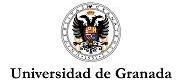 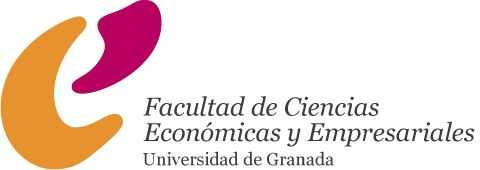 Oficina de Relaciones                internacionalesACADEMIC INFORMATION 2018 / 2019 Facultad de Ciencias Económicas y EmpresarialesInstitution:UNIVERSIDAD DE GRANADA (E GRANADA01)Useful info on the university, degrees and courses:Courses: http://fccee.ugr.es/pages/docenciaStudentinfo, timetables, list of courses…): http://erasmusugr.wikispaces.com/Information on courses content: http://grados.ugr.es/pages/titulaciones_socialesInternational Students Info:http://internacional.ugr.es/pages/movilidad/estudiantes/entrantesBuddy Programme:http://internacional.ugr.es/pages/perfiles/estudiantes/nuevas-iniciativas-para-estudiantes-internacionalesOrientation Week:https://internacional.ugr.es/pages/movilidad/estudiantes/entrantes/jornadas-incoming?lang=enGeneral Infosheet: (Spanish and English)http://internacional.ugr.es/pages/guias-y-folletos/informationsheet2017englishhttp://internacional.ugr.es/pages/guias-y-folletos/informationsheetwebSocial Networks of the facultyhttps://twitter.com/FcceeUgrhttps://www.facebook.com/fccee.ugr.eshttps://www.youtube.com/channel/UC0WdrG0RI6seFvEkIGFTv4g Social networks of the Office of International Relations:https://www.facebook.com/FCCEE.UGR/https://twitter.com/FCCEE_UGRINTERNATIONAL RELATIONS OFFICEINTERNATIONAL RELATIONS OFFICEAddress:(Host coordinator: send students transcripts to this address)Facultad de Ciencias Económicas y EmpresarialesRelaciones InternacionalesCampus de Cartuja s/n E-18071 GranadaVice-dean for International Relations. Academic coord.Ms. Elena Molis Bañales: fccee.internacional@ugr.esInternational Office Manager. Contact person. Incoming-Outgoing Students.Mr. Óscar Pino Morillas Incoming students : incoming_economics@ugr.esOutgoing Students ResponsibleMrs. Nuria Estivill: economicsout@ugr.es  Student AssistantFabio Casalegno Jiménez: fccee.ugr@gmail.com ContactTel.: + 34 958 24 37 32; +34 958 24 10 00   Extension: 20338, 49042GENERAL INFORMATION FOR INTERNATIONAL STUDENTSGENERAL INFORMATION FOR INTERNATIONAL STUDENTSAcademic Calendar 2018/2019*:*provisional datesOrientation Week: 06/09 - 12/09/2018 Information Session at Faculty: 12/9 12:00 Aula Magna1st semester: 13/09 - 21/12/2018 (Christmas holidays: 22/12/2018 - 06/01/2019)2nd semester: 28/01 - 10/05/2019Orientation Week: 24/01 - 25/01/2019Information Session at Faculty: 30/1 -12:00 Aula Magna(Easter holidays: 14/04 - 21/04/2019)Exam Calendar 2018/19*: *provisional dates1st semester: 07/01/2019 - 25/01/2019Re-sit exams: 17/06/2019 - 05/07/20192nd semester: 16/05/2019- 06/06/2019Re-sit exams: 17/06/2019 - 05/07/2019Applications: http://internacional.ugr.es/pages/movilidad/estudiantes/entrantes?lang=enHome university please send nomination by e-mail to:incoming_economics@ugr.es deadline 30/4 (1.sem), 15/10 (2.sem)After having received an e-mail from home university with official nomination, a message will be sent to the students informing them about the online application procedure.Learning Agreement:  Ensure that the proposed courses on the online application are as planned in order to make our previsions. Only exceptional changes during mobility will be acceptedONLINE APPLICATION PROCEDURE:http://internacional.ugr.es/pages/perfiles/estudiantes/estudiantes_int?lang=en1st semester / full year: 1 April  - 15 May  2nd semester: 1 - 31 OctoberOnline application:https://oficinavirtual.ugr.es/apli/intercambio/alumnos_in/index.htmlFirst term and whole Academic year:1st April – May 15th: Students ONLINE Application. It includes a Tentative Plan of Study1-10 June: Delivery of Acceptance e-mails Learning agreements signature: from 1st of July onwardsSecond term:1 October-  31 October : Students Application/Tentative Plan of Study11 December-15 January : Delivery of Acceptance e-mailsLearning agreements signature: from 11st of December onwardsAccommodation:http://alojamiento.ugr.es/In addition you can find plenty of private accommodation that you can manage by yourself once you arrive to Granada.Cost of living per month (approximate):Around 550-600 €Intensive Spanish language courses for LLP-Erasmus students /Curso de español como lengua extranjera (CELE)60 hours (6 ECTS)More info at: http://www.clm-granada.com/es/esp/cele.htmlRegister (in September/February) Language requirementsIt is highly advisable to have a minimum level of B1 in Spanish to take full advantage of studies. No certificate required. All business, Economics… courses are taught in Spanish.